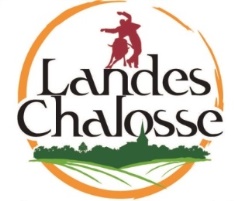 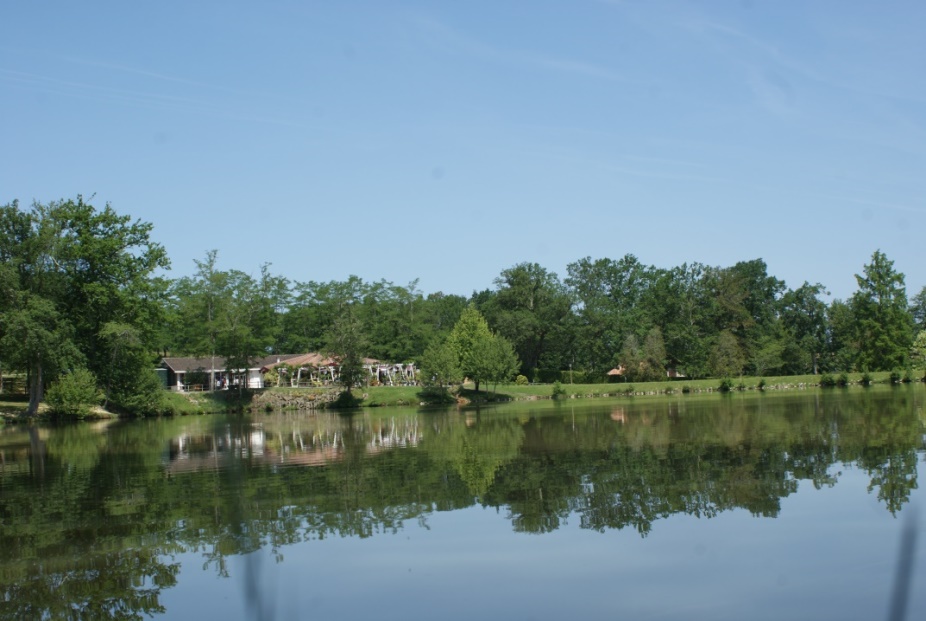 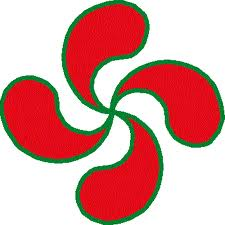 Je soussigné(e) (Nom, Prénom, Pseudo): ………………………………………………………………..…………………………………Adresse : ……………………………………………………………………………………………………………………………………………………………………Tél : ………………………………... Mail ………………………………………………..participera à la sortie Sud-Ouest, organisée par le 205 Rallye Club de France les 28 et 29 Octobre 2017 à PouillonVéhicule (rayer la mention inutile) : 205 Rallye  /   AX Sport   - Immatriculation :……………………………..…Carte grise + Contrôle Technique et assurance du véhicule valides *.  J’accepte les conditions d’inscription et m’engage à les respecterDate et signatureRetour de votre inscription accompagnée du règlement à l’ordre du « 205 Rallye club de France » AVANT LE 30 Septembre 2017 à l’adresse suivante:Claude SIVIEUDE 141 Boulevard de Lamothe 40350 POUILLONTarif applicableNbre participants€ / personneTotalArrivée VENDREDI soir Départ DIMANCHE APMMembre et accompagnateur85Arrivée VENDREDI soir Départ DIMANCHE APMNon-membre et accompagnateur100Arrivée VENDREDI soir Départ DIMANCHE APMEnfant -12 ans64Arrivée VENDREDI soir Départ LUNDI MatinMembre et accompagnateur105Arrivée VENDREDI soir Départ LUNDI MatinNon-membre et accompagnateur120Arrivée VENDREDI soir Départ LUNDI MatinEnfant -12 ans78Arrivée SAMEDI Matin Départ DIMANCHE APMMembre et accompagnateur75Arrivée SAMEDI Matin Départ DIMANCHE APMNon-membre et accompagnateur90Arrivée SAMEDI Matin Départ DIMANCHE APMEnfant -12 ans56Arrivée SAMEDI Matin Départ LUNDI MatinMembre et accompagnateur95Arrivée SAMEDI Matin Départ LUNDI MatinNon-membre et accompagnateur110Arrivée SAMEDI Matin Départ LUNDI MatinEnfant -12 ans71TOTAL